АДМИНИСТРАЦИЯ ЛЕБЕДЕВСКОГО  СЕЛЬСКОГО  ПОСЕЛЕНИЯПОСТАНОВЛЕНИЕ17 июня 2016  года                          № 25    с.ЛебедевкаОб утверждении  программы «Комплексногоразвития транспортной инфраструктурыи дорожного хозяйства на территорииЛебедевского сельского поселенияна 2016-2026 гг.»      В соответствии с постановлением  Правительства Российской Федерации от 25  декабря 2015 года N 1440 «Об утверждении требований к программам комплексного развития систем коммунальной инфраструктуры поселений, городских округов», Федеральным законом  от 06 октября 2003 года № 131-ФЗ «Об общих принципах организации местного самоуправления в Российской Федерации», п.6 ст.7 Градостроительного кодекса РФ, Уставом Селезянского сельского поселенияУтвердить муниципальную программу «Комплексное развитие систем транспортной инфраструктуры и дорожного хозяйства на территории Лебедевского сельского поселения на 2016-2026 гг.», согласно приложению 1,2. Настоящее постановление вступает в силу с момента его опубликования в информационном Вестнике Лебедевского сельского поселения и подлежит размещению на официальном сайте  Еткульского муниципального района в сети интернет.Контроль за исполнением настоящего постановления оставляю за собой.         И.о.главы Лебедевскогосельского поселения                                      Т.В.ШатохинаПриложение 1							постановлению Лебедевского сельского поселения от17 июня  2016 г. № 25                                       Муниципальная программа«Комплексного развития  транспортной инфраструктуры и дорожного хозяйства на территории Лебедевского сельского поселения на 2016-2026 годы» Паспорт муниципальной программы  «Комплексное развитие систем транспортной инфраструктуры и дорожного хозяйства на территории Лебедевского сельского поселения на 2016-2026 годы»1.  Содержание проблемы и обоснование ее решения программными методамиОдним из основополагающих условий развития  поселения является комплексное развитие систем жизнеобеспечения Лебедевского сельского поселения. Этапом, предшествующим разработке основных мероприятий Программы, является проведение анализа и оценка социально-экономического и территориального развития сельского поселения.Анализ и оценка социально-экономического и территориального развития муниципального образования, а также прогноз его развития проводится по следующим направлениям:демографическое развитие;перспективное строительство;состояние транспортной инфраструктуры;Программа направлена на обеспечение надежного и устойчивого обслуживания потребителей услугами, снижение износа объектов транспортной инфраструктуры.1.1. Демографическое развитие муниципального образованияЛебедевка – село. Это центр и Лебедевское сельское поселение является муниципальным образованием, которое входит в состав Еткульского муниципального района Челябинской области. Оно расположено в восточной части Еткульского района, в 33 км от районного центра с. Еткуль и в 75 км от областного центра г. Челябинска.     Административным центром Лебедевского сельского поселения является село Лебедевка. В состав территории поселения  входят населенные пункты: село Лебедевка, деревня Погудино, входящими в состав Еткульского муниципального района.  Имеет общие границы с Белоусовским, Каратабанским, Пискловским сельскими поселениями,  также граничит с Курганской областью.  На территории поселения преобладают степные участки, местами заболоченные, с мелкими озерами. 
           Демографическая ситуация поселения характеризуется уменьшением численности населения как за счет естественной убыли, так и вследствие превышения показателя смертности над рождаемостью, а также за счет отрицательного баланса в миграционных процессах. На 01.01.2013г. численность поселения составила 706 человек,  в том числе с. Лебедевка- 580  человек, д. Погудино - 126 человек.     Жилой фонд: на 01.01.2013г в Лебедевском сельском поселении составляет 262 дома.                 По общим характеристикам климат Лебедевского сельского поселения относится к умеренному континентальному. Температура воздуха зависит, как от влияния поступающих воздушных масс, так и от количества получаемой солнечной энергии. Климат прохладный и влажный. Этой зоне характерно короткое прохладное лето и продолжительная снежная зима. Самым холодным месяцем является январь. При средней температуре минус 15-16° С в суровые зимы абсолютный минимум может достигать отметки минус 44-48° С. Самый теплый месяц - июль со средней температурой воздуха плюс 15-17° С. Абсолютный максимум температуры воздуха за лето в данной местности достигал плюс 37-38° С. В течение года здесь выпадает 580- осадков. В сухие годы сумма осадков не превышала 310-. Во влажные годы количество осадков возрастает до 890-. Среднегодовая температура составляет плюс 2 °С.Общая протяженность дорог местного значения – 8,2 км.                                                             Показатели демографического развития поселения являются ключевым инструментом оценки развития сельского поселения, как среды жизнедеятельности человека. Согласно статистическим показателям и сделанным на их основе оценкам, динамика демографического развития Селезянского сельского поселения характеризуется следующими показателями:    2. Основные цели и задачи, сроки и этапы реализации  ПрограммыОсновной целью Программы является создание условий для приведения объектов и сетей транспортной инфраструктуры в соответствие со стандартами качества, обеспечивающими комфортные условия для проживания граждан и улучшения экологической обстановки на территории  Лебедевского сельского поселения.Программа направлена на снижение уровня износа объектов транспортной инфраструктуры, повышение качества предоставляемых транспортных услуг, улучшение экологической ситуации.В рамках данной Программы должны быть созданы условия, обеспечивающие привлечение средств внебюджетных источников для модернизации объектов транспортной инфраструктуры.Основные задачи Программы: модернизация, ремонт, реконструкция, строительство объектов благоустройства и дорожного хозяйства;Бюджетные средства, направляемые на реализацию программы, должны быть предназначены для реализации проектов модернизации объектов транспортной инфраструктуры и дорожного хозяйства, связанных с ремонтом, реконструкцией существующих объектов, а также со строительством новых объектов.               Сроки и этапы реализации программы.     Срок действия программы с 2016  года по 2026 год. 3. Мероприятия по развитию системы транспортной инфраструктуры и дорожного хозяйства, целевые индикаторы 3.1. Общие положенияОсновными факторами, определяющими направления разработки Программы, являются:тенденции социально-экономического развития поселения, характеризующиеся незначительным повышением численности населения, развитием рынка жилья, сфер обслуживания и промышленности;        - состояние существующей системы  транспортной инфраструктуры;перспективное строительство малоэтажных домов, направленное на улучшение жилищных условий граждан;Мероприятия разрабатывались исходя из целевых индикаторов, представляющих собой доступные наблюдению и измерению характеристики состояния и развития системы транспортной инфраструктуры. Разработанные программные мероприятия систематизированы по степени их актуальности. Список мероприятий на конкретном объекте детализируется после разработки проектно-сметной документации.Стоимость мероприятий определена ориентировочно основываясь на стоимости  уже проведенных аналогичных мероприятий.Источниками финансирования мероприятий Программы являются средства бюджета  Еткульского района и бюджета Лебедевского сельского поселения. Объемы финансирования мероприятий из регионального бюджета определяются после принятия районных программ и подлежат уточнению после формирования  районного бюджета на соответствующий финансовый год с учетом результатов реализации мероприятий в предыдущем финансовом году.Перечень программных мероприятий приведен в приложении 2  к Программе.Система дорожной деятельности Основные целевые индикаторы реализации мероприятий Программы:Содержание и ремонт улично – дорожной сети в соответствии с  действующим законодательством РФ;Обеспечение безопасности дорожного движения.  3. Механизм реализации  Программы и контроль за ходом ее       выполнения.Реализация Программы осуществляется Администрацией Лебедевского сельского поселения. Для решения задач Программы предполагается использовать средства районного бюджета, в т.ч. выделяемые на целевые программы, средства местного бюджета. 	В рамках реализации данной Программы в соответствии со стратегическими приоритетами развития Лебедевского сельского поселения, генеральным планом, основными направлениями сохранения и развития инженерной инфраструктуры будет осуществляться мониторинг проведенных мероприятий и на основе этого осуществляться корректировка мероприятий Программы.Исполнителями Программы являются администрация Лебедевского сельского поселения.Контроль за реализацией Программы осуществляет Администрация Лебедевского сельского поселения Еткульского муниципального района.Изменения в Программе и сроки ее реализации, а также объемы финансирования из местного бюджета могут быть пересмотрены Администрацией поселения по ее инициативе или по предложению организаций в части изменения сроков реализации и мероприятий Программы.4. Оценка эффективности реализации ПрограммыОсновными результатами реализации мероприятий являются:- модернизация и обновление  транспортной инфраструктуры поселения; - устранение причин возникновения аварийных ситуаций, угрожающих жизнедеятельности человека;- повышение комфортности и безопасности жизнедеятельности населения.                                                                                                                                     ПРИЛОЖЕНИЕ 2	к постановлению администрации Лебедевскогосельского поселения                                                                                                                                                           от 17.06.2016 г. № 25И.о.главы Лебедевскогосельского поселения                                Т.В.Шатохина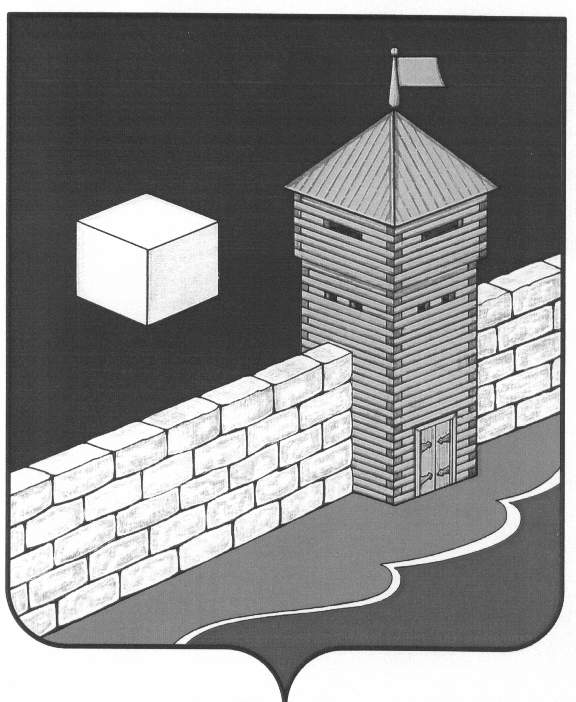 Наименование программыМуниципальная программа «Комплексного развития транспортной инфраструктуры и дорожного хозяйства на территории Лебедевского сельского поселения на 2016-2026 гг.» (далее – Программа)Основания для разработки программы- Федеральный закон от 06 октября 2003 года № 131-ФЗ «Об общих принципах организации местного самоуправления в Российской Федерации»;-  п.6 ст.7 Градостроительного кодекса РФ ;- постановление Правительства Российской Федерации от 25  декабря 2015 года N 1440 «Об утверждении требований к программам комплексного развития систем коммунальной инфраструктуры поселений, городских округов»Разработчик программыАдминистрация Лебедевского сельского поселения Еткульского муниципального района Челябинской областиИсполнители программыАдминистрация Лебедевского сельского поселения Еткульского муниципального района Челябинской областиКонтроль за реализацией программыАдминистрация Лебедевского сельского поселения Еткульского муниципального района Челябинской областиЦель программы Повышение комфортности и безопасности жизнедеятельности населения и хозяйствующих субъектов на территории Лебедевского сельского поселенияЗадачи программы1. Повышение надежности системы транспортной  инфраструктуры.2. Обеспечение более комфортных условий проживания населения сельского поселения, безопасности дорожного движения.Сроки реализации программы2016-2026 гг.Объемы и источники финансированияИсточники финансирования:- средства районного бюджета;- средства местного бюджета;- средства областного бюджета.Бюджетные ассигнования будут уточнены при формировании проектов бюджета поселения с учетом  изменения ассигнований из  районного бюджета.Мероприятия программы- разработка проектно-сметной документации;- приобретение материалов и ремонт дорог;- мероприятия по организации дорожного движения;Наименование показателяФактФактФактНаименование показателя2014 г.2015 г.2016 г.Численность населения поселения, человек701683629№п/пНаименование мероприятияЦели реализации мероприятийФинансированиеСумма тыс. рублейГоды реализации1Разработка проектно – сметной документации и получение положительного  заключения управления гос. экспертизы на объекты дорожно – транспортной инфраструктурыПодготовка исходной документации200,02016-20182Капитальный  ремонт автодороги с.Лебедевка, ул.8 Марта, ул.ПервомайскаяПовышение безопасности дорожного движения950,02018-20203Капитальный ремонт автодороги с.Лебедевка ул.Лесная Повышение безопасности дорожного движения500,02018-2020Капитальный ремонт улично-дорожной сети д.Погудино Повышение безопасности дорожного движения1280,02018-2020Капитальный ремонт автодорог с. Лебедевка ул. Мира Повышение безопасности дорожного движения2350,02018-2020Капитальный ремонт автодорог с. Лебедевка ул. СоветскаяПовышение безопасности дорожного движения550,02018-2020Капитальный ремонт автодорог с. Лебедевка ул.ПобедыПовышение безопасности дорожного движения300,02018-20207Капитальный ремонт автодорог с. Лебедевка ул.КоммуныПовышение безопасности дорожного движения250,02020-20268Капитальный ремонт автодорог с. Лебедевка ул.ТрудаПовышение безопасности дорожного движения200,02020-2026